Административная процедура 4.4.ЗАЯВЛЕНИЕо  принятии решения об установлении опеки (попечительства) над несовершеннолетним и назначении опекуна (попечителя)  Прошу назначить меня опекуном над несовершеннолетним ребенком Петровым Матвеем Игоревичем, 3 апреля 2010 года рождения, на срок до достижения ребенком 18-летнего возраста, место жительства несовершеннолетнего ребенка: Гродненская область, Зельвенский район, д. Золотеево, 4. 	С ребенком я познакомилась 1 мая 2015 г. в государственном учреждении образования «Центр коррекционно-развивающего обучения и реабилитации в г.п. Зельва».Обязуемся (обязуюсь) после установления международной опеки, попечительства над несовершеннолетним ребенком:создать условия, необходимые для его воспитания и развития; в месячный срок после прибытия несовершеннолетнего ребенка в государство постоянного проживания поставить его на учет в консульском учреждении либо дипломатическом представительстве Республики Беларусь;не препятствовать посещениям семьи в течение всего периода опеки, попечительства компетентными органами (организациями) нашей страны с целью осуществления контроля за условиями его жизни и воспитания;в случае перемены места жительства в течение всего периода опеки. Попечительства сообщать об этом в Национальный центр усыновления Министерства образования Республики Беларусь.К заявлению прилагаю документы:01.09.2015									И.И. Иванова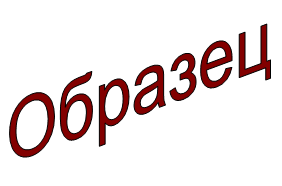 Зельвенский районный исполнительный комитетИвановой Инны Ивановны4 мая 1978 года рождения,Республика Беларусьпроживающей по адресу: Гродненская область, г.п. Зельва, ул. Пушкина, д. 107тел. +375 ХХ ХХХ-ХХ-ХХ